STUDIO 4 PERSONNES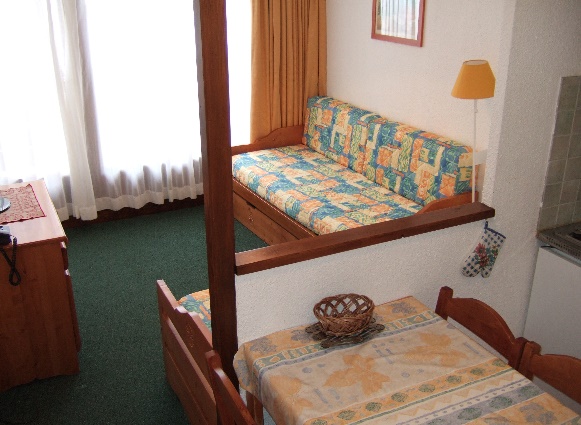 Le studio 4 personnes mesure environ 24 m². Il se compose :D’une salle de bain (avec baignoire) et d’un WC séparé,D’un coin montagne avec 2 lits superposés,D’un coin cuisine équipé de 4 plaques électriques, 1 four micro-onde, 1 cafetière, 1 grille-pain, 1 réfrigérateur, 1 lave-vaisselle et d’un espace repas,D’un séjour équipé de 2 lits simples et d’une télévision,D’un grand balcon.Dans chaque appartement est mis à disposition la vaisselle et le linge de table, de lit et de toilette pour 4 personnes (Voir inventaire ci-joint).Vous disposez d’une place de parking couvert attitrée dans la résidence.Les animaux sont acceptés dans les appartements moyennant une taxe à régler sur place et sur présentation du carnet de vaccination.Un accès wifi est disponible dans la résidence (voir tarifs en réception).Prestations payantes disponibles sur place :Location de lit et/ou de chaise bébé, appareils à raclette ou à fondue.Nous prêtons livres, jeux de société, sèche-cheveux, barrières de lit, pots pour bébés, porte-bébés, alèses en plastique, multiprises et rallonges électriques.Les arrivées se font de 17h à 19h. Une caution de 200€ vous sera demandée à votre arrivée et restituée lors de votre départ après état des lieux.En cas d’imprévu vous êtes priés de contacter le 04.50.96.52.00NOUS VOUS SOUHAITONS UN AGREABLE SEJOUR AU PRAZ DE LYS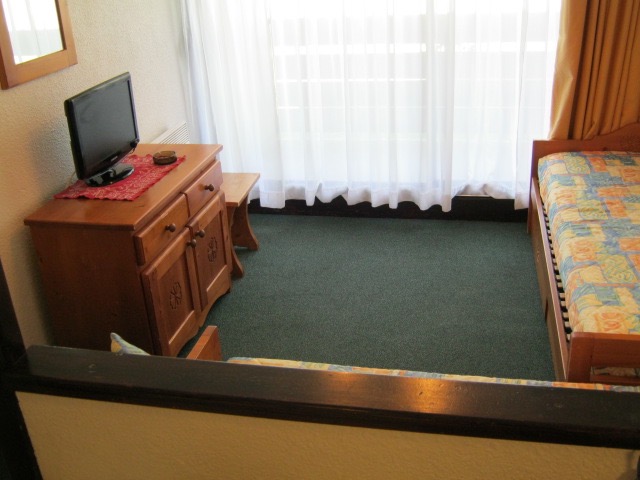 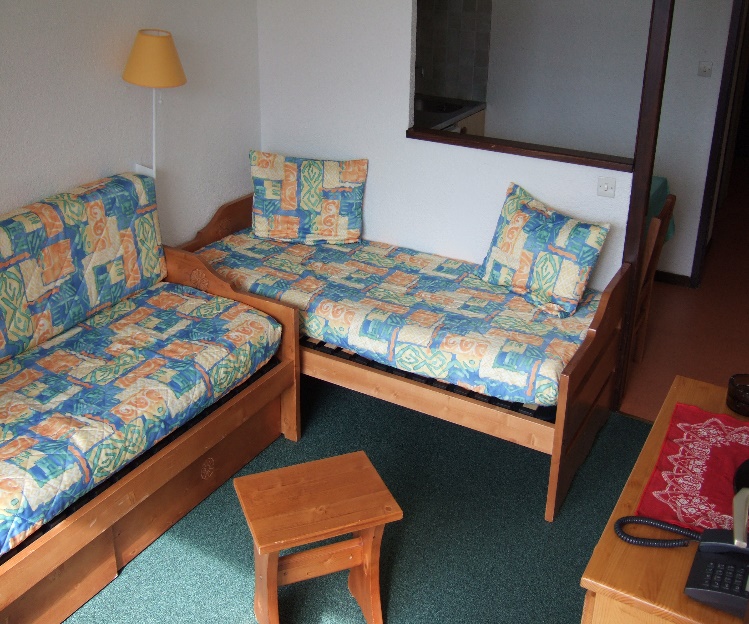 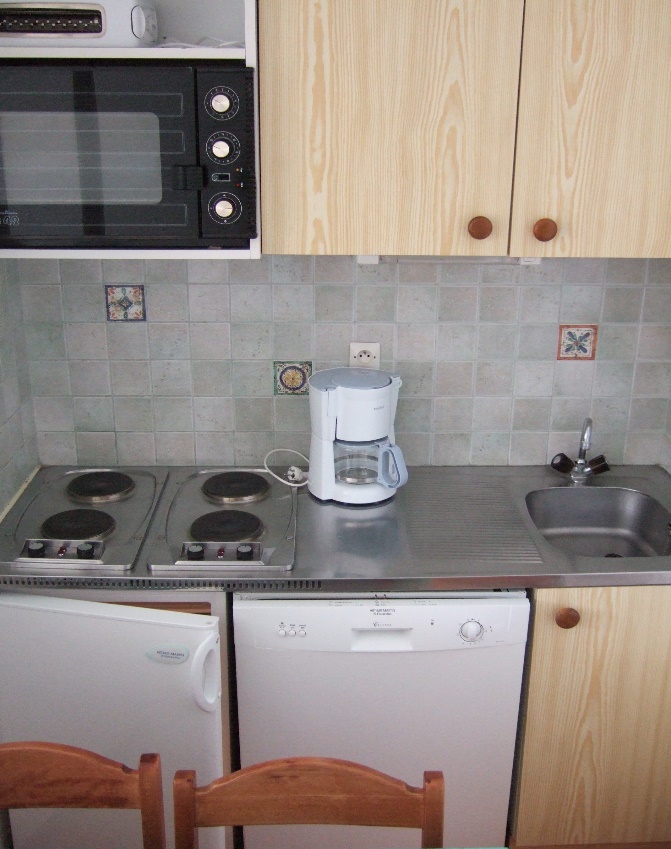 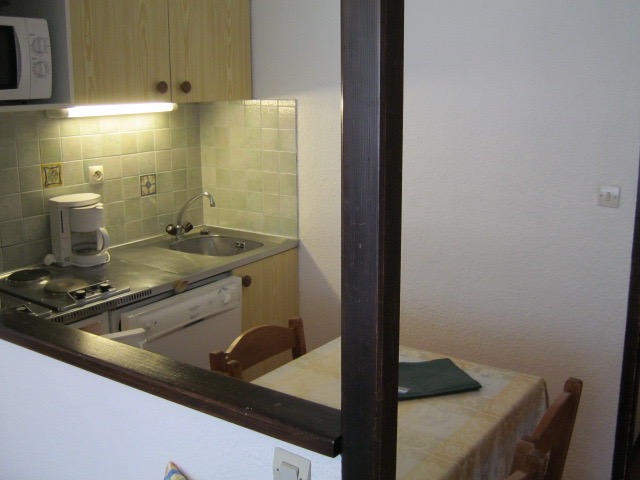 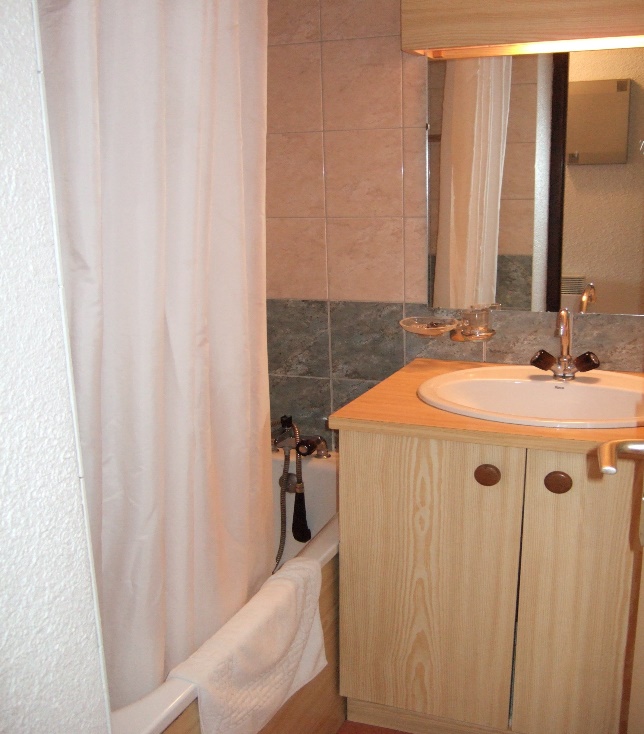 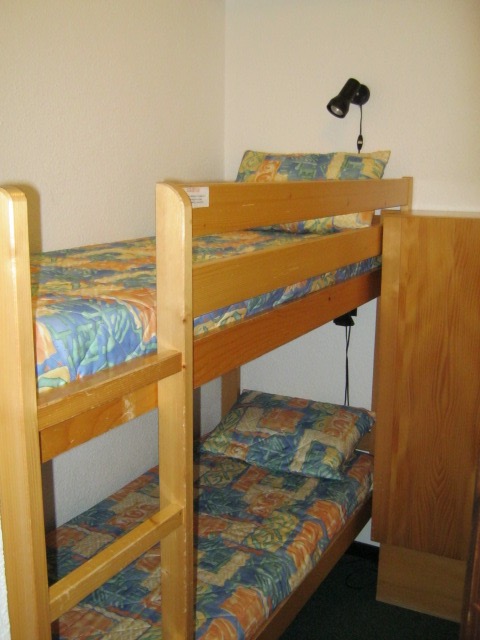 